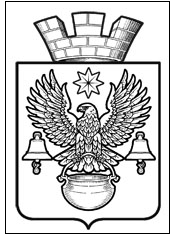 ПОСТАНОВЛЕНИЕАДМИНИСТРАЦИИ КОТЕЛЬНИКОВСКОГО ГОРОДСКОГО ПОСЕЛЕНИЯ                 КОТЕЛЬНИКОВСКОГО МУНИЦИПАЛЬНОГО   РАЙОНА  ВОЛГОГРАДСКОЙ ОБЛАСТИот 12.12.2017г.                                            № 1058Об утверждении наименовании улиц, расположенных на территории 	                                                                                              г. Котельниково.     В связи с необходимостью присвоения наименований улицам, на которых находятся земельные участки СООК «Вагонных мастерских», руководствуясь постановлением правительства Российской Федерации от 19.11.2014г. №1221 «Об утверждении правил присвоения, изменения и аннулирования адресов»,  постановлением администрации Котельниковского городского поселения от 01.10.2015г. №719 «Об утверждении Правил присвоения, изменения и аннулирования адресов объектам недвижимости на территории Котельниковского городского поселения Котельниковского муниципального района Волгоградской области», Федеральным Законом от 06.10.2003г. №131-ФЗ «Об общих принципах организации местного самоуправления в Российской Федерации», Уставом Котельниковского городского поселения, администрация Котельниковского городского поселения ПОСТАНОВЛЯЕТ:Присвоить наименование улице,  на которой расположены земельные участки, СООК «Вагонных мастерских»,  на территории г. Котельниково Котельниковского района Волгоградской области следующее наименование: ул. Сердюкова (согласно прилагаемой схеме). Присвоить наименование улице,  на которой расположены земельные участки, СООК «Вагонных мастерских»,  на территории г. Котельниково Котельниковского района Волгоградской области следующее наименование: ул. Атаманская (согласно прилагаемой схеме).Настоящее постановление вступает в силу с момента его подписания и подлежит обнародованию.Глава Котельниковскогогородского поселения                                                                                          А. Л. Федоров